السؤال الأول: اختر الإجابة الصحيحة في كل مما يأتي: 1) الوحدة المناسبة لقياس المسافة بين مدينة الرياض وجازان هي:2) ما حجم الجسم الذي امامك بالصورة؟  3) إذا كان عقرب الدقائق يشير الى الرقم ٣، فما عدد الدقائق التي يشير اليها ؟4) الوحدة المناسبة لقياس طول ارتفاع الباب هي: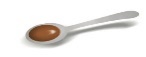 5) اختاري التقدير الأنسب لسعة ملعقة: 6)  اختاري التقدير الأنسب لكتلة سيارة:7) اختاري الوحدة المناسبة لقياس كتلة تفاحة:    8) اختاري الوحدة المناسبة لقياس سعة حوض سمك: 9) يسمى المجسم التالي:10) يسمى المجسم التالي:         (ب) ضع إشارة (√) أمام العبار الصحيحة. وإشارة (×) أمام العبارة الخاطئة فيما يأتي:السؤال الثاني:أ(أوجدي محيط المثلث ؟          ب) اكتبي الوقت الذي تشير اليه الساعة؟        ج) أوجدي مساحة الشكل التالي ؟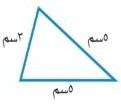 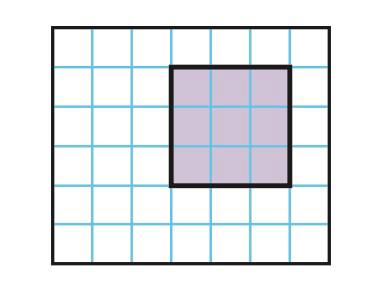 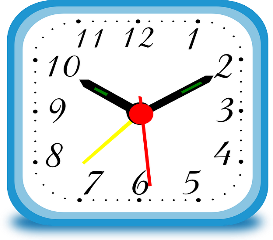 المحيط = .........................                     ....... : ........                        المساحة = .............................  د) صف كل شكل مما يلي مستعملا" عدد الاضلاع وعدد الزوايا ثم سميه:                                                   عدد الاضلاع=...........                                             عدد الاضلاع=............                                 عدد الزوايا=.............                                             عدد الزوايا=..............                            يسمى الشكل....................                                       يسمى الشكل.......................                                                             انتهت الأسئلة                                                                                                      معلمة المادة / شذا الصحفيالمملكة العربية السعودية وزارة التعليم إدارة التعليم بصبياابتدائية الشقيق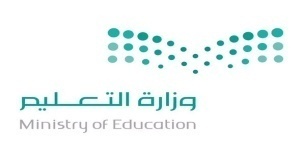 الدرجة: ـــــــــــــــــــــــــــــــــ          20اختبار رياضيات للصف الثالث الابتدائي الفترة الأولى – الفصل الدراسي الثالث – 1443 هـاسم الطالبة: .......................................................................... الصف: ثالث (   )  أ) السنتمترب ) المترج) الكيلو مترد) الجرامأ )10وحدات مكعبةب)5وحدات مكعبةج) 7 وحدات مكعبةد) 9 وحدات مكعبةأ) 15 دب) 20 دج) 10 د د) 30 دأ) الملمترب) المترج) السنتمترد) الكيلو جرامأ) 2 لب) 2 ملج) 4 جمد ) 40 كجمأ) 1000 جمب) 1000 كجم ج) 1000 لد) 1000 ملأ) جمب) كجمج) لد) ملأ) مل ب) لج) جمد) كجم(أ) مكعب(ب) كرة(ج) اسطوانة(د) مخروط(أ) متوازي مستطيلات(ب) هرم رباعي(ج) اسطوانة(د) كرة(ج) 4+8 = 12(د) 32 – 8 = 241)المساحة هي طول المسافة حول الإطار الخارجي لشكل معين(                  )(2) ساعة العقارب تظهر الوقت بالأرقام         (                  )(3) تستعمل الوحدات المكعبة لقياس الحجم(                  )(4) المجسم الذي له رأس واحد ووجه واحد على شكل دائرة يسمى مخروط(                  )(5) المجسم الذي ليس له رأس وليس له حرف وليس له وجه يسمى كره(                  )